   Azienda Ospedaliera – Universitaria  Policlinico – Vittorio Emanuele                                                       U.O. di Cardiologia Pediatrica P.O. San Marco Prestazioni ambulatoriali in intramoenia anno 2019*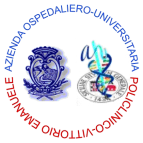 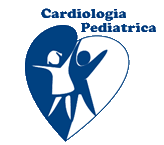 Prestazione 									Euro897CA  Visita Cardiologica  (prima visita)			100,008901 CA Visita Cardiologica (visita successiva)          50,00     8952   Elettrocardiogramma			        	  35,00    88723  Ecocardiogramma color Doppler		150,00            Pediatrico e del congenito Adulto    88725  Ecocardiogramma Fetale				150,00    8950    Elettrocardiogramma Dinamico		120,00    89611   Monitoraggio Continuo (24 h) 		120,00              della Pressione Arteriosa    8941    Test Cardiovascolare da Sforzo   		150,00Elenco  Medici  Autorizzati  alle  Prestazioni:Prof. 	Francesco De LucaD.ssa 	Agata Privitera* In ottemperanza all’articolo 21 della legge 18 giugno 2009, n. 69